Miski z tworzywa sztucznego - czy są potrzebne?W naszym artykule zastanawiamy się czy miski z tworzywa sztucznego to absolutnie niezbędne przedmioty w kuchni zarówno domowej jak i gastronomicznej.Miski - potrzebne czy też nie?Przygotowując potrawy zarówno w swojej domowej kuchni i jakiej na zapleczu gastronomicznej kuchni w lokalach takich jak restauracje czy bistra potrzebne nam nie tylko wiele maszyn kuchennych jak i odpowiednie wyposażenie. Jednym z nich są, naszym zdaniem, miski z tworzywa sztucznego czy też miski szklane lub stalowe. Miski bowiem są to naczynia, w których będziemy mieszać niezbędne do przygotowania potrawy składniki, na przykład na ciasto do sernika czy do pizzy lub wszelkiego rodzaju sosów lub sałatek.Miski z tworzywa sztucznego w Active Company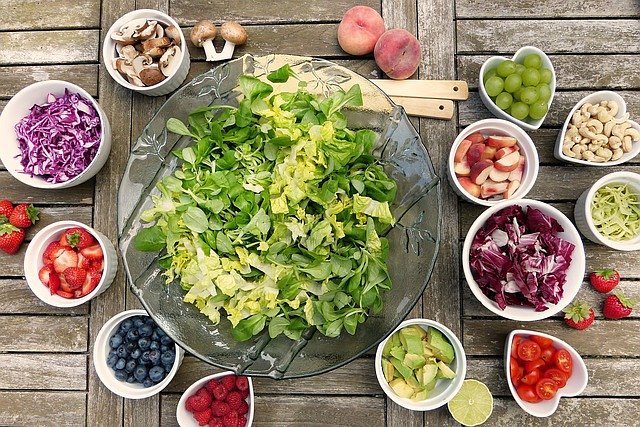 Chcąc utrzymać czystość w kuchni, miski z tworzywa sztucznego są absolutnie niezbędne. Stawiając na zestaw misek, w którym każda z nich ma inną wielkość możemy bez problemu przygotowywać nie jedno ale kilka danie jednocześnie, co w profesjonalnej kuchni jest absolutną codziennością. W takich lokalach bowiem klienci zamawiają jednocześnie omlet, makarony, pizzę czy dania mięsne lub sałaty a ich przygotowanie zdecydowanie wymaga odpowiedniego naczynia, w którym składniki mogą się połączyć tworząc aromatyczne, smaczne potrawy. Dodatkowym plusem jest fakt, iż naczynia z tworzywa sztucznego możemy myć w zmywarkach, co znacznie usprawnia pracę na kuchennym zapleczu.